Sounds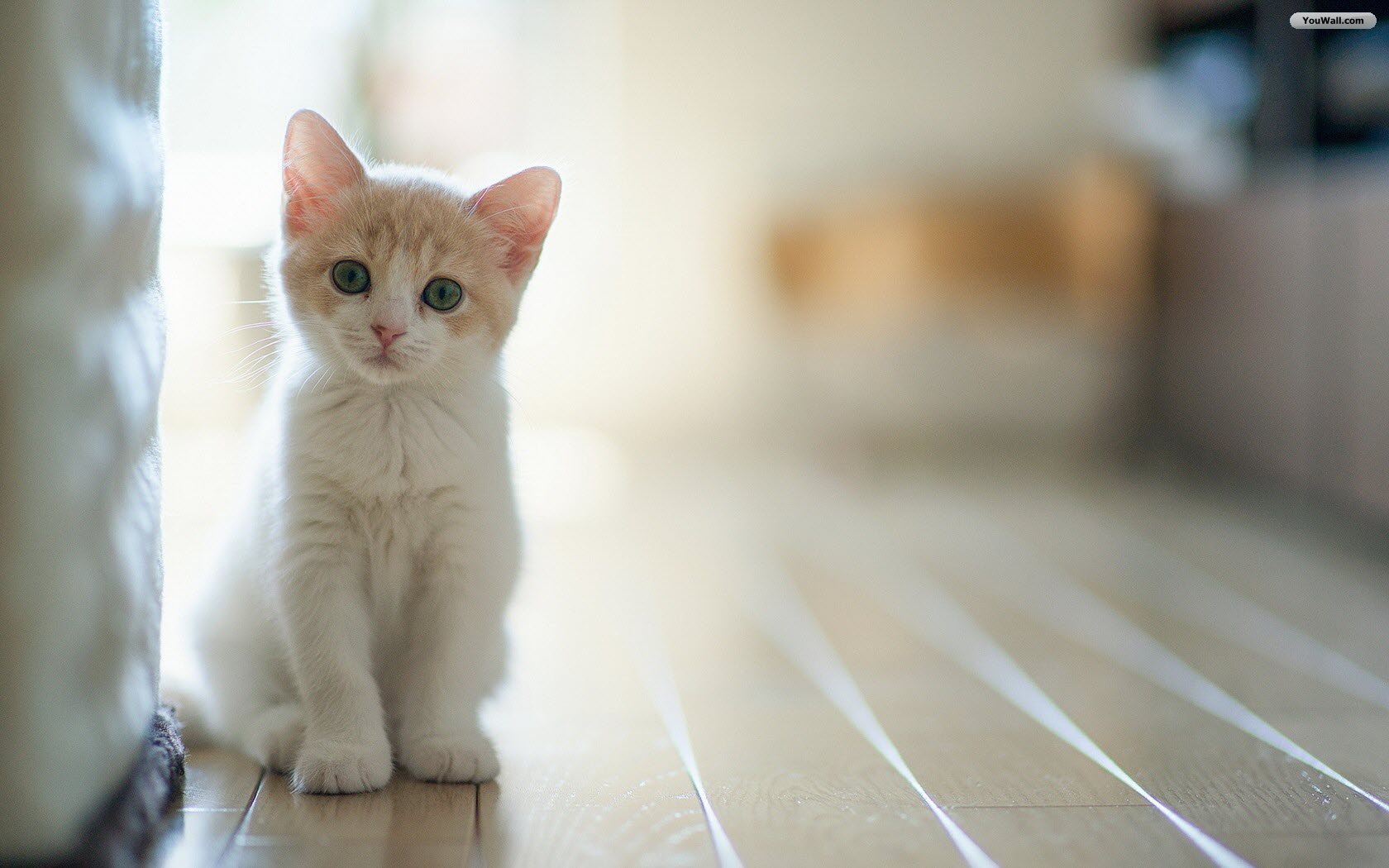 The quietest sound in the world must beA little bird singing proudly at me.The loudest sound in the world must beThunder flashing over the sea.The nastiest sound in the world must beA dog barking loudly at me.The happiest sound in the world must beA tiny kitten drinking his tea.By: Helen Lynch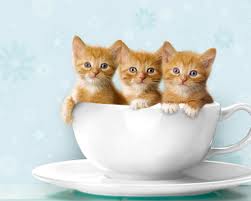 